 | 10% off total purchaseOffer Black Hills Bagels one coupon per customer per day.Redeem at 913 Mt. Rushmore Road or 1720 Haines Ave. Rapid City SD Serving locally roasted coffee, desserts and expresso bar. Please see web site for full menu. www.blackhillsbagels.com or 605-399-1277                                                        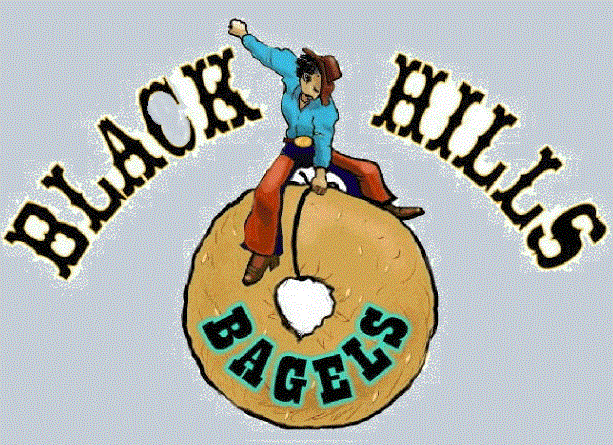  | 10% off total purchaseOffer Black Hills Bagels one coupon per customer per day.Redeem at 913 Mt. Rushmore Road or 1720 Haines Ave. Rapid City SD Serving locally roasted coffee, desserts and expresso bar. Please see web site for full menu. www.blackhillsbagels.com or 605-399-1277                                                         | 10% off total purchaseOffer Black Hills Bagels one coupon per customer per day.Redeem at 913 Mt. Rushmore Road or 1720 Haines Ave. Rapid City SD Serving locally roasted coffee, desserts and expresso bar. Please see web site for full menu. www.blackhillsbagels.com or 605-399-1277                                                         | 10% off total purchaseOffer Black Hills Bagels one coupon per customer per day.Redeem at 913 Mt. Rushmore Road or 1720 Haines Ave. Rapid City SD Serving locally roasted coffee, desserts and expresso bar. Please see web site for full menu.www.blackhillsbagels.com or 605-399-1277                                                        